OBEC URBANICE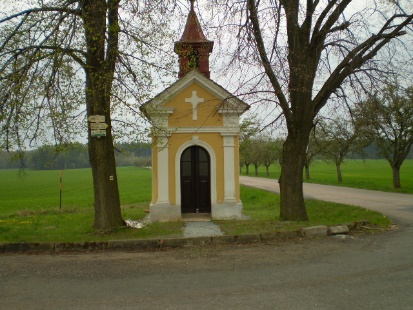 Urbanice 12                                                                     535 01 Přelouč                                                                                           tel: 725816172                                                                                                                    e-mail: urbaniceobec@seznam.cz                                                                            vyřizuje: Vyčítal JanIČO: 00580490Dne: 22.4.2024Informace volebním stranám o počtu a sídle volebních okrsků v obci / městě / městysi / městském obvodu URBANICEpro volby do Evropského parlamentu konané ve dnech 7. a 8. června 2024V souladu s ustanovením § 16 odst. 1 písm. f) zákona č. 62/2003 Sb., o volbách do Evropského parlamentu a o změně některých zákonů, ve znění pozdějších předpisů,  informuji volební strany, že volby do Evropského parlamentu proběhnou ve dnech 7. a 8. června 2024 v obci / městě / městysi / městském obvodu Urbanice v následujících volebních okrscích, jejichž sídly jsou:volební okrsek č. 1:zasedací místnost budovy Obecního úřadu Urbanice, Urbanice čp.12V Urbanicích  dne 22.4.2024																														                                                                                                                                                                             podpis starosty